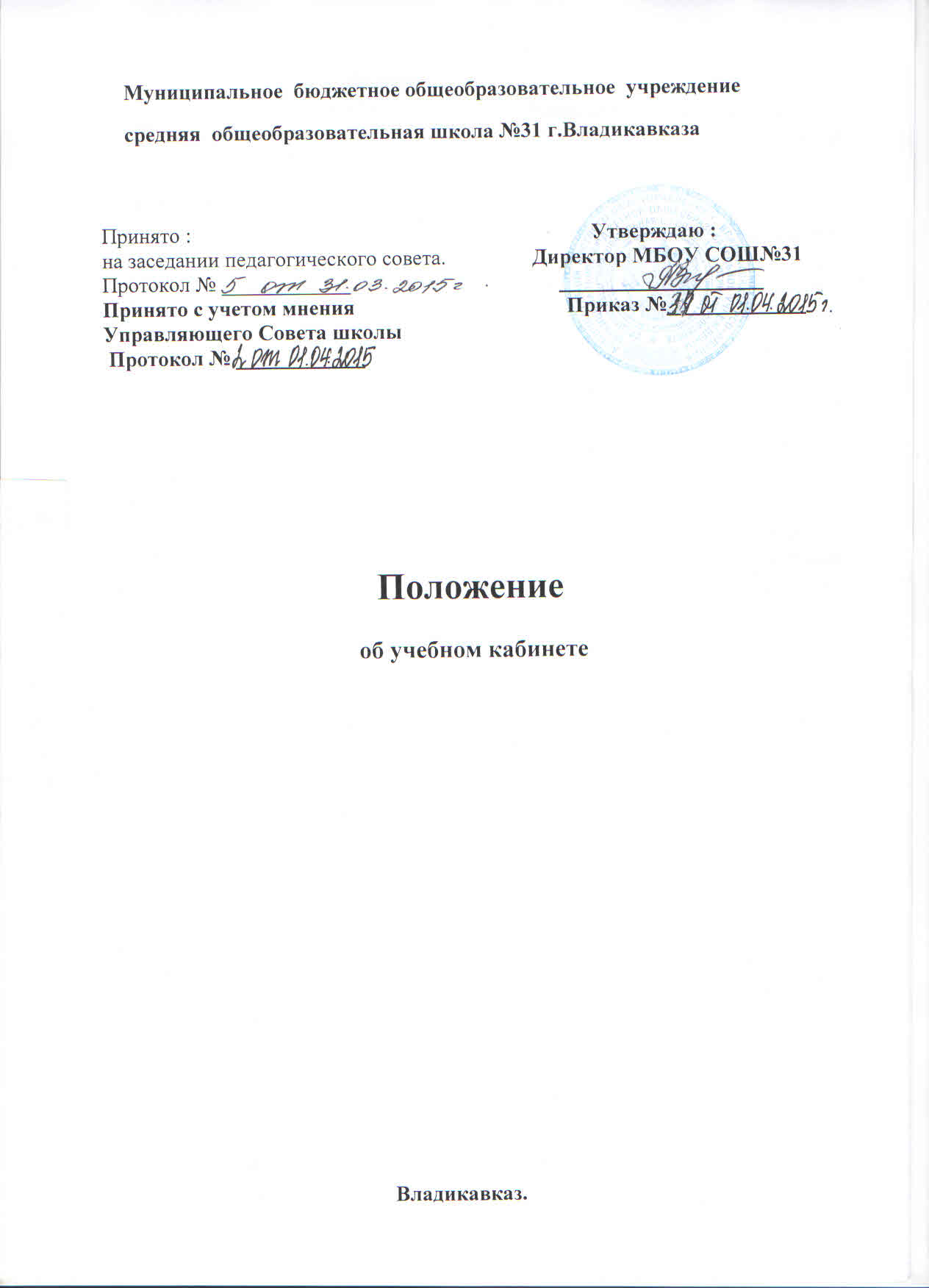 Положениеоб учебном кабинете в  Муниципальном бюджетном общеобразовательном учреждении  средней  общеобразовательной школы №31 г. ВладикавказаОбщие положения1.1. Настоящее Положение составлено в соответствии с Законом РФ «Об образовании в Российской Федерации»,№273 от 29 декабря пункт2ч.3ст.28 , Федеральными государственными  образовательными стандартами общего образования ,Уставом школы и определяет цели, задачи, организацию и порядок работы учебного кабинета.1.2. Учебный кабинет – это учебно-воспитательное подразделение, являющееся средством осуществления основной образовательной программы  основного  общего образования, обеспечивающее создание современной предметно–образовательной среды обучения основной  школы с учётом целей, устанавливаемых ФГОС ООО. Учебный кабинет — это учебное помещение школы, оснащенное наглядными пособиями, учебным оборудованием, мебелью и техническими средствами обучения, в котором проводится учебная, факультативная и внеклассная работа с учащимися в полном соответствии с действующими государственными образовательными стандартами, учебными планами и программами, а также методическая работа по предмету с целью повышения эффективности и результативности образовательного процесса.1.3. Оснащение кабинета должно способствовать решению задач основных образовательных  программ, обеспечивающих реализацию ФГОС второго поколения. Оснащение учебного кабинета включает в себя:- книгопечатную продукцию;- печатные пособия;- экранно-звуковые пособия;-технические средства обучения (средства информационно-коммуникационных технологий);-учебно-практическое и учебно-лабораторное оборудование;- натуральные объекты;- допускается использование объектов, изготовленных самостоятельным способом учителем, учащимися и их родителями. К таким объектам могут быть отнесены иллюстративные материалы, видеоматериалы, фотоальбомы, макеты и т.п. 1.4.Занятия в кабинете должны способствовать:- переходу от репродуктивных форм учебной деятельности к самостоятельным, поисково-исследовательским видам работ;- формированию умений работать с различными видами информации и её источниками;- формированию коммуникативной культуры учащихся;- формированию системы универсальных учебных действий;- развитию способностей к самоконтролю, самооценке, самоанализу;- воспитанию высокоорганизованной личности.1.5. Учащиеся I ступени обучаются в закрепленных за каждым классом учебных  помещениях,  учащиеся II ступени – в помещениях, обеспечивающих организацию труда по одному или циклу учебных предметов, входящих в учебный план общеобразовательного учреждения.1.6. Занятия в  учебном кабинете проводятся в соответствии  с действующим расписанием занятий и внеурочной деятельностью1.7. Правила пользования учебным кабинетом: 
      - Кабинет должен быть открыт за 15 минут до начала занятий. 
      - Учащиеся должны находиться в кабинете только в присутствии учителя. 
      - Кабинет должен проветриваться каждую перемену. 
      - Учитель должен организовывать уборку кабинета по окончании занятий в нем. 1.8. Учебные кабинеты функционируют с учетом специфики общеобразовательного учреждения в целях создания оптимальных условий  для выполнения современных  требований  к организации образовательного  процесса.1.9.  Оборудование учебного кабинета должно позволять вести безопасное и эффективное преподавание предмета при всем разнообразии методических приемов и педагогических интересов учителей.1.20. Учебная нагрузка кабинета должна быть не более 36 часов в неделю2. Основные требования к учебному кабинету.2.1. Наличие в кабинете нормативных документов, регламентирующих деятельность по реализации основной образовательной программы основного  общего образования:- ФГОСы по предметам базисного учебного плана;- образовательные программы по предметам БУПа;-учебные программы по предметам БУПа;-планируемые результаты обучения по предметам БУПа;-расписание учебных занятий по обязательной программе;- расписание работы факультативов;-расписание занятий по программе дополнительного образования;- комплекс материалов для  диагностики качества обучения  по  предметам БУПа;- материалы (базы данных), текущей, промежуточной, итоговой аттестации учащихся по классам, образцы контрольно-измерительных материалов (КИМ),  в том числе в электронном виде;- материалы (базы данных), отражающие динамику личностного развития учащихся по годам обучения (Портфолио).2.2. Укомплектованность кабинета учебно-методическими материалами (учебно-методическим инструментарием):- аннотированные перечни цифровых образовательных ресурсов по предметам БУПа;- аннотированные перечни аудиозаписей, слайдов (диапозитивов), видеофильмов по содержанию предметов БУПа;- аннотированные перечни развивающих, обучающих, контролирующих игр.2.3. Укомплектованность кабинета техническими средствами:- компьютер с программным обеспечением, модемом, подключением к Интернету, находящийся в локальной управленческой сети, с ЖК-монитором;-принтер, сканер;-телевизор;-видеомагнитофон.2.4. Соблюдение эстетических требований к оформлению кабинета: наличие постоянных и сменных учебно-информационных стендов.Стендовый материал учебного кабинета должен содержать:федеральный государственный образовательный стандарт по предмету;рекомендации для обучающихся по проектированию их учебной деятельности       (подготовка к тестированию, экзаменам, практикумам и др.); правила техники безопасности работы и поведения в кабинете; материалы, используемые в учебном процессе. 2.5. Соблюдение правил техники безопасности (журнал о проведении инструктажа по ТБ), пожаробезопасности, санитарно-гигиенических норм в учебном кабинете (средства пожаротушения, аптечка).2.6.   Наличие расписания работы учебного кабинета  по обязательной программе, факультативным занятиям,  программе дополнительного образования, индивидуальным занятиям с отстающими, с одаренными учащимися, консультации и др.3. Требования к документации кабинета3.1 Паспорт учебного кабинета.3.2  Инвентарная ведомость на имеющееся оборудование.3.3  Правила техники безопасности работы в учебном кабинете и журнал инструктажа обучающихся по технике безопасности.3.4  Инструкция по охране труда при проведении лабораторных и практических работ.3.5  Перечень учебного и компьютерного оборудования.3.6  График занятости кабинета.3.7 Состояние учебно-методического обеспечения кабинета информатики3.8 План работы кабинета  на учебный год и перспективу (утверждается директором школы).3.9 Должностная инструкция заведующего учебным кабинетом.4. Оснащение учебного кабинета В соответствии с требованиями кабинет должен быть оснащен:-	рабочим местом преподавателя и учащихся;-	мебелью, соответствующей требованиям СТБ;-	классной доской, указкой и приспособлением для размещения таблиц, карт и схем;-	аудиовизуальными средствами обучения (при необходимости);-	приборами и оборудованием для выполнения лабораторных и практических работ (при необходимости);-	предметными стендами;5. Организация деятельности ответственного за учебный кабинет 5.1. Ответственный за учебный кабинет назначается  приказом директора школы.5.2. Ответственный за учебный кабинет обязан:анализировать состояние учебно-материального оснащения кабинета  не реже чем раз в год;планировать и организовывать систему мер, направленных на обеспечение кабинета  необходимым оборудованием согласно учебным программам и установленным нормативам;составлять план развития и работы кабинета  на текущий учебный год и следить за его выполнением;содержать кабинет  в соответствии с санитарно-гигиеническими требованиями, предъявляемыми к предметному кабинету;принимать меры по обеспечению кабинета  материалами и необходимой учебно-методической документацией, инструкциями и т. д.;вести учет имеющегося оборудования в кабинете;обеспечивать сохранность имущества кабинета  и надлежащий уход за ним;обеспечивать соблюдение правил охраны труда и техники безопасности, правил поведения учащихся и преподавателей в кабинете, проводить и учитывать соответствующие инструктажи с учащимися с последующими отметками в журнале;организовывать работу по предмету (консультации, дополнительные занятия и др.), отражать ее в расписании работы кабинета ;способствовать созданию банка творческих работ учащихся в учебном кабинете.5.3. Ответственный за кабинет имеет право:ставить перед администрацией вопросы по совершенствованию оборудования кабинета;ходатайствовать о поощрении или наказании отдельных учащихся, работающих в данном учебном кабинете.5.4. Заведующий кабинетом в своей деятельности руководствуется:Законом Российской Федерации "Об образовании"; - требованиями ФГОС второго поколения; -правилами внутреннего распорядка;- настоящим Положением.5.5.  Администрация совместно с профкомом проводит смотр кабинетов 1 раз в год. По результатам смотра издается приказ директора об оплате за заведование кабинета.Смотр осуществляется согласно следующим критериям:Общее состояние кабинета:соблюдение санитарно-гигиенических норм: чистота кабинета, исправная мебель, озеленение, наличие системы проветривания;соблюдение техники безопасности, наличие инструкций в журнале по технике безопасности;наличие правил поведения в кабинете.Лаборатория учителя:демонстрационный отдел (таблицы, карты, наглядные пособия, раздаточный материал, его систематизация);классная доска (приспособления для демонстрации таблиц, карт, место для мела и тряпки);ТСООформление кабинета:постоянные экспозиции по профилю кабинета;временные экспозиции;уют;расписание работы кабинета.Методический отдел:перспективный план развития кабинета на 3 года;план развития и работы кабинета на текущий учебный год;инвентарная книга кабинета;дидактический раздаточный материал;наличие карточек и т.п.;творческие работы учащихся;наличие методической литературы по предметуналичие методической литературы по предмету.